Základní škola Záhorovice, okres Uherské Hradiště,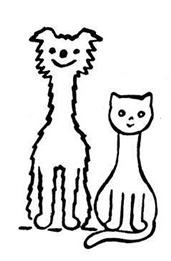 příspěvková organizacesrdečně zve budoucí žáčky s rodiči na                            Zápis do 1.třídypro školní rok 2022/2023,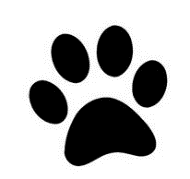 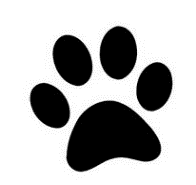 který se koná ve čtvrtek 7.dubna 2022 od 14.30 do 16.10 hodin v budově základní školy. K zápisu přineste rodný list dítěte, občanský průkaz zákonného zástupce, průkaz zdravotní pojišťovny dítěte a přezůvky pro dítě.